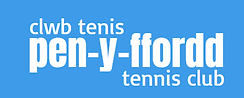 Pen-y-ffordd Tennis Club Welfare Officer Role Description  Welfare Officer (penyfforddsafeguarding@gmail.com)The Welfare Officer is responsible for creating a safe and inclusive venue for everyone with a particular focus on safeguarding. Main duties  To promote safe and inclusive tennis, empowering staff, volunteers, coaches, members and the committee to deliver a safe and inclusive venue and culture   To ensure safeguarding and equality are on the agenda at committee meetings and to assist where required with safe and inclusive risk assessments  To ensure safe and inclusive information, including policies, reporting procedures and Welfare Officer poster is clearly displayed  To champion respect and Fair Play   To be the main point of contact for all children and adults to report concerns and disclosures, handling concerns calmly and sensitively in line with the club’s reporting procedure and prioritising the wellbeing of the child/adult at risk at all times  To work with the LTA Safe and Inclusive Tennis teams when concerns arise within your club. To record concerns on the Reporting a Concern Form and forward to the Safeguarding Team  To contact the Local Authority children’s or adults’ social care teams and the police where appropriate  To support and assist your club to fulfil its safeguarding responsibilities  To ensure the relevant people at your club attend the LTA Safeguarding and Protection in Tennis training  To support any young volunteers at the club, having regular check-ins and being aware of young volunteer guidelines To check the LTA safeguarding section online for updates and resources.  Skills and traits  In an NSPCC survey, children said welfare officers should be:  Tactful and discrete  Able to resolve conflict  Engaging and supportive  Approachable and trustworthy  Good listener and friendly  Caring and understanding  Professional and helpful.  Key relationships  Chairperson and management committee  Coaches   Volunteers at the venue  All members – junior and senior, plus parents/carers of junior members.  Time commitment  Attendance at key club events, such as open days and junior competition Attendance at management committee meetings. Criminal records check  Essential for this role – more information here. Welfare Officer TrainingWelfare Officer(s) to attend and complete Safeguarding training and updates.  